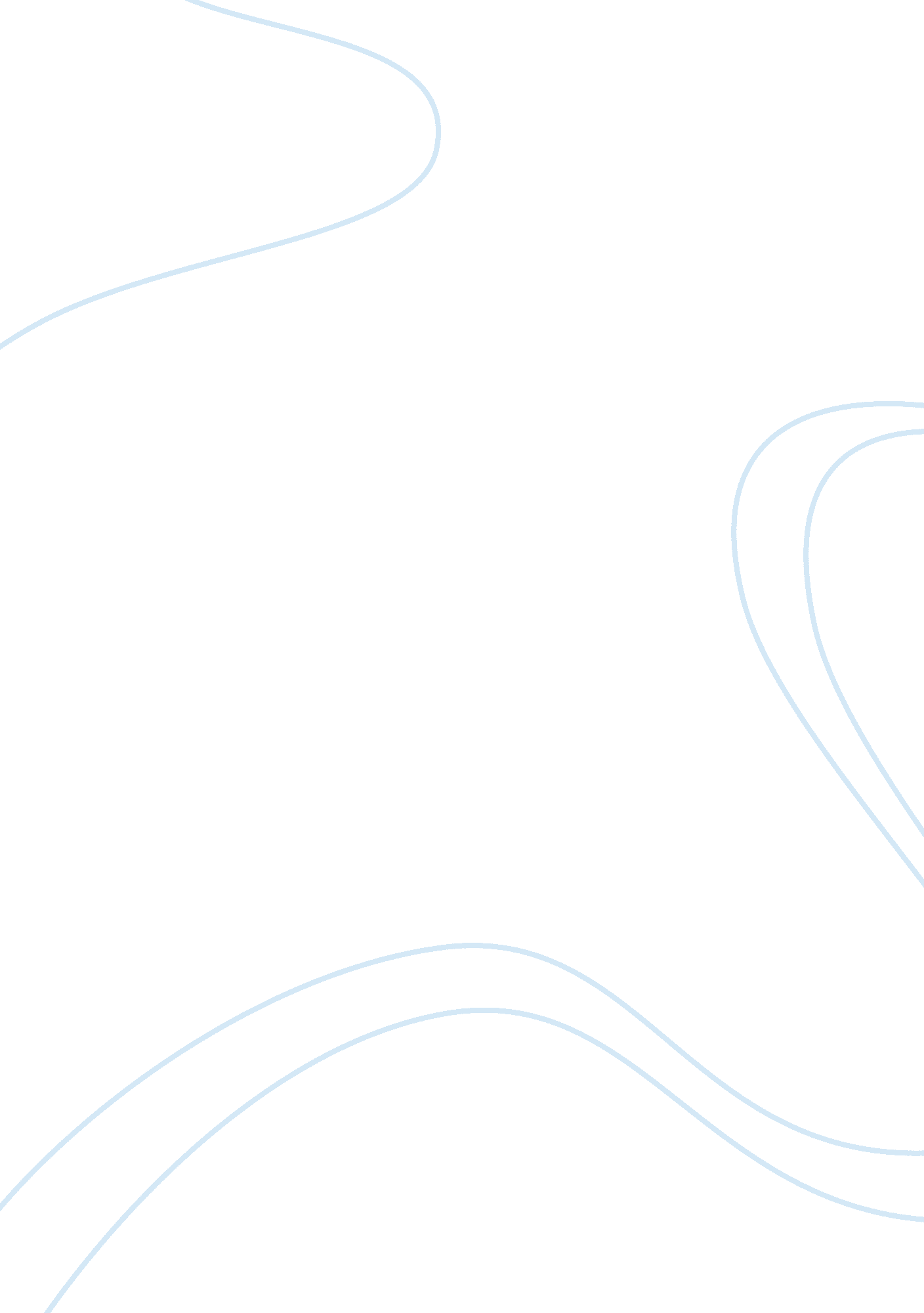 Humanities modern eraPhilosophy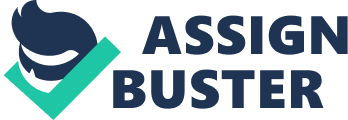 11 December Humanities Modern Era The meanings of the word “ modernity” have seen analtogether revolution since the incident of 11 September 2001. Ever since, modernity has become embedded in the safeguard of the western interests as well as the struggle for the democratic protectionism. In the contemporary age, modernity is considered one of the most fundamental prerequisites of the technological advancement and the political stability. There has been immense increase in the severity and occurrence of the violent events all over the world with the evolution of technology. Violence has survived through all the ages in the history, yet it has become omnipresent in the present age because of the people’s ease of access to the tools that can be used for violence. This has had immense impact on the moral status of the individuals in the society. Gradually, people have become immune to activities they considered violent in the past like killing and raping. Violence seems to scar the era and to leave its mark on the humanities. 
Civil disorder has broken out in many countries in the Arabia in the recent years. People have started to revolt against their own leaders. Many a leaders have been killed including Saddam Hussain and Muammar Gaddafi by the people in an attempt to free the lands from the hold of dictators and alter the political and socioeconomic conditions of the countries for the better, but the consequences have been all but favorable even for the mutineers themselves. Millions of people in Iraq and Afghanistan have been killed by the American soldiers since the 9/11 incident. The population of the American soldiers that has been killed by the people in return is also not very insignificant. 
The popular culture as an essential element of the modern era has also played a cardinal role in the spread of violence. TV, computer and Internet are all technological milestones of the modern era. They have been frequently employed for the spread of violence in the society through sexually explicit videos and violent video games. Young generation has been targeted to develop the violent skills. The violent programs projected in the media are the most convenient and cost effective sources of in-house virtual education and training. 
Violence has spread to such a level that it has challenged people’s religious beliefs. The war on terror has been commenced solely for the purpose of achieving the very modernity, and has had many potentially negative implications for the Muslims all over the world. “ Political Islam is now portrayed as a critique of modernity focusing antipathy on processes of modernisation, not only in Muslim societies but also in those modern Western societies to which Muslims have migrated” (Milton-Edwards x). 
Concluding, violence has spread beyond limits in the modern era. So many people have lost their loved ones in the bomb explosions across the world. This has not only put them in trauma, but many have gained the motivation to take their revenge from the society as a whole, thus adding to the population of terrorists in the world. People that reacted to the bomb explosions in their country have now started to take it a violent yet normal thing to happen. The result of the increase of violence is immunity, and compromise upon values. 
Works Cited: 
Milton-Edwards, Beverley. Islam and violence in the modern era. NY: Palgrave 
MacMillan, 2006. Print. 